1-3 maartZoals jullie weten is het dit weekend groepsweekend, we verwachten jullie om 19u45 aan het heem. Verdere informatie kan men vinden bij maandplanningen.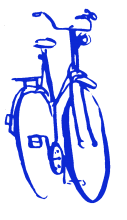 Zondag 10 maart:Trekt u beste klere maar aan want het kan wel is zijn da ge u vriendinneke tege komt. En als ge er nog geen hebt, niet getreurd er zulle meisjes genoeg zijn. Zoals ge misschien al kon rade is het dus samenspel met de chiro. We verwachten jullie om 14u aan het chiro lokaal. De vergadering zal gedaan zijn om 17u.Zondag 17 maart:Dit weekend zal het geen vergadering omdat het padvinderquiz is.Zondag  24 maart:Deze vergadering zullen jullie lille wat beter verkennen en erachter komen wie de beste Sherlock Holmes is. We verwachten jullie om half 2 aan de scouts met fiets!Zaterdag  30 maart:Dit weekend is het spaghettidag dus het zal geen vergadering zijn. Ps. Reclame maken bij u familie en ouders mag altijd, hoe meer spaghetti da we verkope, hoe meer     da we kunne doen op kamp ;)Maarten van looveren:  0470 69 28 88Niel custers:  0495 92 62 69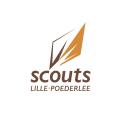 